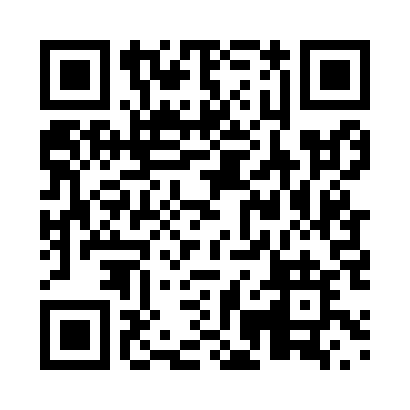 Prayer times for Weeks Road, New Brunswick, CanadaMon 1 Jul 2024 - Wed 31 Jul 2024High Latitude Method: Angle Based RulePrayer Calculation Method: Islamic Society of North AmericaAsar Calculation Method: HanafiPrayer times provided by https://www.salahtimes.comDateDayFajrSunriseDhuhrAsrMaghribIsha1Mon3:475:451:336:569:2111:182Tue3:485:451:336:569:2111:173Wed3:495:461:336:569:2011:174Thu3:505:471:336:569:2011:165Fri3:515:471:346:559:2011:156Sat3:535:481:346:559:1911:147Sun3:545:491:346:559:1911:138Mon3:555:501:346:559:1811:139Tue3:565:501:346:559:1811:1210Wed3:585:511:346:559:1711:1011Thu3:595:521:356:549:1711:0912Fri4:005:531:356:549:1611:0813Sat4:025:541:356:549:1511:0714Sun4:035:551:356:539:1511:0615Mon4:055:561:356:539:1411:0416Tue4:065:571:356:539:1311:0317Wed4:085:581:356:529:1211:0218Thu4:095:591:356:529:1111:0019Fri4:116:001:356:519:1110:5920Sat4:136:011:356:519:1010:5721Sun4:146:021:356:509:0910:5622Mon4:166:031:356:509:0810:5423Tue4:186:041:356:499:0710:5224Wed4:196:051:356:499:0610:5125Thu4:216:061:356:489:0410:4926Fri4:236:071:356:479:0310:4727Sat4:246:081:356:479:0210:4628Sun4:266:091:356:469:0110:4429Mon4:286:101:356:459:0010:4230Tue4:306:111:356:448:5910:4031Wed4:316:131:356:448:5710:38